Online Supplementary MaterialTesting for COVID-19: Willful ignorance or selfless behavior?Linda Thunström1*, Madison Ashworth1, Jason F. Shogren1, Stephen Newbold1 and David Finnoff11Department of Economics, University of Wyoming, 82071 Laramie WY, USA.*Corresponding author. Department of Economics, University of Wyoming, 82071 Laramie WY, USA. Email: lthunstr@uwyo.edu.Descriptive statistics of participants who had tested for COVID-19 prior to survey participationOf our total sample of 1000 participants, 103 participants stated they had already been tested for COVID-19 before participating in the survey. Of these, we lack information about one participant’s employment status. That participant is dropped from the probit regression (Table A2) and also from the descriptive statistics in Table A1.Table A1. Summary statistics of participants who had tested for COVID-19 prior to participating in studyDeterminants of testing for COVID-19 prior to survey participationTable A2. Determinants of testing for COVID-19 prior to study participation – average marginal effects from a probit regression.Standard errors in parentheses. *** p<0.01, ** p<0.05, * p<0.1.Survey questions pertaining to the studyStart of Block: Intro question and consentWelcome to our study,
  
 You have been invited to participate in a survey. You must be at least 18 years of age to participate.           If you agree to participate in this survey you will be asked about your health related attitudes and decisions. Your participation may last up to 10 min.            There are minimal risks involved with participating in this study that do not go beyond those of everyday life. Participation in this study is voluntary. You may refuse to participate or withdraw at any time.            No personal identifiers will be collected in this study. Until completion of the study, the data collected in this study will be stored in a password protected folder accessible only by the research team. After the study has been completed, the data and results from this study will be shared with the wider scientific community, in line with the guidelines from the top scientific journals. Following the preferences of these journals, we will do so by storing the data in an open access scientific database. The shared data will be in a form that contains no identification of the participants in this study.    
 
Please undertake the study in private, keeping distractions to a minimum (phone, computer, TV, etc.).          If you have questions about the study, please contact any of the below participants in the research group.             Researcher contact information:       
Madison Ashworth, Economics, University of Wyoming, phone: XXXX, mashwor1@uwyo.edu        Linda Thunstrom, Economics, University of Wyoming, phone: XXXX, lthunstr@uwyo.edu           Please indicate below if you consent to participating in this study.
    Yes, I consent. No, I do not consent. End of Block: Intro question and consentStart of Block: Screening questionsWhich gender do you identify with?Male Female What is your age?17 or less 18-34 35-54 55+ What is your race?Non-Hispanic White African American Hispanic Other What is your highest level of education?High School/GED or Less Some College College Graduate Graduate Degree What is your individual annual, pre-tax, income (including bonuses and commissions) in U.S. dollars?$24,999 or less $25,000 - $49,999 $50,000 - $99,999 $100,000 or more What is your household annual, pre-tax, income (including bonuses and commissions) in U.S. dollars?$24,999 or less $25,000 - $49,999 $50,000 - $99,999 $100,000- $149,999 $150,000 - $199,99 $200,001 or more 
 
 In what region of the United States do you reside? 
 Midwest Northeast South West End of Block: Screening questionsStart of Block: Info about coronavirus   
The world is currently experiencing an outbreak of a new coronavirus (COVID-19). In this study, we want to learn about your attitudes towards this new coronavirus. 
Please answer this survey as truthfully as you can. 
There are no right or wrong answers, but your honest views and opinions are important and will help advance our knowledge about the potential public response to the coronavirus and similar viruses that may emerge in the future.
    I assure that I read the above text I did not read the above text According to the World Health Organization, there are 209,839 confirmed cases of COVID-19 and 8,778 deaths globally. In the United States alone there were 15,219 cases and 201 reported deaths on March 20 (source: Centers for Disease Control and Prevention, CDC).   
The CDC estimates the risk of death for people who get infected. Those who have preexisting medical conditions like high blood pressure, heart disease, or lung disease are at higher risk of developing severe illness from COVID-19 (WHO). Further, risks vary with age. The below table shows the risk of death from COVID-19 if getting infected, across ages.           For instance, of those age 85 and above who contract the virus, 10-17% will likely die, while currently no one under the age of 19 who contracted the virus has died.    
   I assure that I read the above text I did not read the above text End of Block: Info about coronavirusStart of Block: Tested for the coronavirusHave you been tested for the coronavirus (COVID-19)?Yes, I have No, I have not End of Block: Tested for the coronavirusIf answered “yes” to having been tested:Start of Block: Reasons for having been testedWhat was the primary reason you were tested for the coronavirus?I showed symptoms of the coronavirus A family member showed symptoms of the coronavirus A friend showed symptoms of the coronavirus I showed no symptoms, but wanted to know if I was infected A family member was tested positive for the coronavirus A friend was tested positive for the coronavirus Other Are you currently infected with the coronavirus? Yes No I do not want to share this information How many days ago were you tested?________________________________________________________________To what extent do you agree with the statements below in regards to the coronavirus test?End of Block: Reasons for having been testedIf answered “no” to having been tested:Start of Block: Wanted test or notHave you tried to get tested for the coronavirus (COVID-19)?No Yes What was the primary reason you tried to get tested for the coronavirus?I showed symptoms of the coronavirus A family member showed symptoms of the coronavirus A friend showed symptoms of the coronavirus I showed no symptoms, but wanted to know if I was infected A family member was tested positive for the coronavirus A friend was tested positive for the coronavirus Other How many days ago did you try to get tested?________________________________________________________________End of Block: Wanted test or notStart of Block: TREATMENT 1 testing with self quarantineCurrently, U.S. authorities are working to test more people for the coronavirus.      Legislators are urging people who test positive, i.e, are found to be infected by the virus, to self-isolate at home for 14 days.     Self-isolation means:    Stay at home.
Do not go to work.  
Consider working remotely if that is an option until the 14-day period has ended.  
Avoid all non-essential travel around your community.  
Avoid crowds, public events, meetings, social activities, or other group activities.  
You may go shopping for food or take a walk outside.  
Do not share utensils, toothbrushes, water bottles, pillows, and avoid shaking hands, kissing, hugging, or other intimate activities.   
Avoid close contact. (Close contact is defined as closer than a 6-foot distance between you and others.) 
 
 (Source: https://yalehealth.yale.edu/self-isolation-information)     If you were given the opportunity to take a coronavirus test for free within the next 3 days, would you take the test?            Yes, I would take the test No, I would not take the test Please let us know why you prefer not to take the coronavirus test. Mark all that apply.I would not change my behavior if I learned I had the virus. I do not want to self-isolate for 14 days. My job prevents me from self-isolating for 14 days. I think I have already had the virus. It would cause me emotional discomfort if I knew I had the virus. It doesn't matter to me if I get tested or not. Other End of Block: TREATMENT 1 testing with self quarantineStart of Block: TREATMENT 2 testing with removing oneselfCurrently, U.S. authorities are working to test more people for the coronavirus.  Legislators are urging people who test positive, i.e, are found to be infected by the virus to self-isolate for 14 days. Some states have started building self-quarantine sites -- sites where people who have the virus would be isolated for 14 days. 
If people stay at those sites, it is easier to ensure they comply with the guidelines to self-isolate. Self-isolation means:
Stay at home.
Do not go to work. 
Consider working remotely if that is an option until the 14-day period has ended.
Avoid all non-essential travel around your community.
Avoid crowds, public events, meetings, social activities, or other group activities.
You may go shopping for food or take a walk outside.
Do not share utensils, toothbrushes, water bottles, pillows, and avoid shaking hands, kissing, hugging, or other intimate activities. 
Avoid close contact. (Close contact is defined as closer than a 6-foot distance between you and others.) 

(Source: https://yalehealth.yale.edu/self-isolation-information) If you were given the opportunity to take a coronavirus test for free within the next 3 days, would you take the test? 
            Yes, I would take the test No, I would not take the test Please let us know why you prefer not to take the coronavirus test. Mark all that apply.I would not change my behavior if I learned I had the virus. I do not want to self-isolate for 14 days. My job prevents me from self-isolating for 14 days. I think I have already had the virus. It would cause me emotional discomfort if I knew I had the virus. It doesn't matter to me if I get tested or not. Other End of Block: TREATMENT 2 testing with removing oneselfStart of Block: Current social distancingThink back on the last 3 days. Please provide the number of people (outside of your household) whom you have been physically closer to than 6 feet. None 1 person 2-3 people 4-5 people 6-9 people 10-15 people 16-25 people 26-50 people More than 50 Think back on the last 3 days. Please provide the number of times you were in a room with a group larger than 10 people (please exclude visits to the supermarket or pharmacy, to get essential food or medicine).I have not been in a room with more than 10 people during the last 3 days Once Twice Three times Four times Five or more times To slow down the rate of coronavirus infections in the U.S., state, local and federal governments have undertaken a range of measures to reduce social distance -- so called "social distancing" policies. 
  
 These policies mean travel restrictions, that schools, universities, and daycare centers all over the country have temporarily ceased operations, cultural events have been canceled, tourist attractions including Broadway and Disney World have closed, and national sports leagues have suspended or canceled their seasons.
 
 These policies also entail recommendations that urge citizens to avoid gatherings of 10 or more people, stay home with their family, and avoid close contact with others (keep a distance to other people of minimum 6 feet), at least for a few weeks, maybe for longer. Please choose the alternative below that best represents your adaptation of these recommendations.I fully comply with these recommendations, and do all I can to minimize contact with any people outside of my household. I comply with these recommendations -- I stay home as much as I can and make sure not to mix with groups of more than 10 people. I somewhat comply with these recommendations -- I stay home for the most part and mostly avoid mixing with groups of more than 10 people. I involuntarily comply with the recommendations, because the opportunities to interact with other people are limited. I coincidentally comply with the recommendations, because I do not like to interact with other people. I do not comply with the recommendations, and seek social interaction with other people. I do not comply with the recommendations, because my job prevents me from doing so. For how much longer do you think that you can afford to sustain your current level of social distancing (i.e., how long until you would need to start looking for a source of income that may alter your current level of social distancing)?Not even a day Another few days Another week Another 2 weeks Another 3 weeks Another 4 weeks Another 5 weeks Another 6 weeks Another couple of months Another half a year or more For how long do you think that you can emotionally sustain your current level of social distancing?Not even a day Another few days Another week Another 2 weeks Another 3 weeks Another 4 weeks Another 5 weeks Another 6 weeks Another couple of months Another half a year or more How has your current level of social distancing affected your intake of fruit and vegetables?Social distancing has increased my intake of fruit and vegetables Social distancing has decreased my intake of fruit and vegetables Social distancing has not affected my intake of fruit and vegetables How has your current level of social distancing affected your intake of snacks (EXCLUDING fruits and vegetables) in between meals (chips, crackers, candy, etc)?Social distancing has increased my intake of snacks Social distancing has decreased my intake of snacks Social distancing has not affected my intake of snacks How has your current level of social distancing affected your time spent in green spaces outdoors (e.g., city parks, backyard, wilderness)?Social distancing has increased my time spent in green spaces Social distancing has decreased my time spent in green spaces Social distancing has not affected my time spent in green spaces How has your current level of social distancing affected your time spent doing strenuous exercising (e.g., aerobics, swimming laps, calisthenics, running, jogging, basketball, cycling on hills, racquetball)?Social distancing has increased my time spent doing strenuous exercising Social distancing has decreased my time spent doing strenuous exercising Social distancing has not affected my time spent doing strenuous exercising How has your current level of social distancing affected your time spent doing moderate exercising (e.g., brisk walking, golf, volleyball, cycling on level streets, recreational tennis, and softball)?Social distancing has increased my time spent doing moderate exercising Social distancing has decreased my time spent doing moderate exercising Social distancing has not affected my time spent doing moderate exercising How has your current level of social distancing affected your stress level?Social distancing has increased my stress level Social distancing has decreased my stress level Social distancing has not affected my stress level End of Block: Plans to maintain social distancingStart of Block: Agreement with policyTo slow down the rate of coronavirus infections in the U.S., state, local and federal governments have undertaken a range of "social distancing" measures and policies.   
   
These policies entail travel restrictions to Canada, China, Iran, and 26 European countries to reduce external exposure to the virus. These policies also mean that schools, universities, and daycare centers all over the country have temporarily ceased operations, cultural events have been canceled, tourist attractions have closed, and national sports leagues have suspended or canceled their seasons. 

   
People are recommended to stay home with their family, avoid gatherings of 10 people or more and avoid close contact with others (keep a distance to other people of minimum 6 feet).  
   
Do you agree or disagree with these social distancing policies?    
 I agree with the recommendations, we need to adopt social distancing I disagree with the recommendations, we should not be adopting social distancing I don't know You answered that you think social distancing should be adopted. What is the primary reason you agree with social distancing?Social distancing is essential to slow down the virus and prevent our medical system from being overwhelmed I trust the opinion of the public health experts who believe we need to adapt social distancing I worry about the health of myself and/or close family members if being exposed to the coronavirus I trust the opinion of the legislators who believe we need to adapt social distancing Other You answered that you do not think social distancing should be adopted. What is the primary reason you disagree with social distancing?Social distancing will not to slow down the virus enough to prevent our medical system from being overwhelmed Social distancing is too costly given its impact on unemployment, local businesses, etc. I worry about the economic consequences of social distancing on my household Other To what extent do you think social distancing is worth it?Start of Block: Main providerHow many adults (18 years and older) live in your household (including yourself)?One Two Three Four Five or more Who is the main income provider in your household?Me The contributions of me and my partner are equally important to our household income My partner Neither of the above End of Block: Main providerStart of Block: Employment of main provider who is youPlease mark the alternative that applies to you.I am a business owner (or was until a month ago) I am an employee (or was until a month ago) I have been unemployed for more than a month To what extent is the following true for your job?End of Block: Employment of main provider who is youStart of Block: Employment of main providerPlease mark the alternative that applies to the main income provider in your household.The main income provider in our household is a business owner (or was until a month ago) The main income provider in our household is an employee (or was until a month ago) The main income provider in our household has been unemployed for more than a month To what extent is the following true for the job of the main income provider in your household (who might be you)?Please mark all of the below that apply to the main income provider in your household.End of Block: Employment of main providerStart of Block: Risk factors for contracting the virusPlease mark all of the below that apply to you:Live in a densely populated area Live in a rural area Live in a nursing home Live in a long-term care facility Live by myself Live with my children (at least part of the time) Travel extensively abroad I work in a health care facility I am a teacher I am a firefighter I work in a store that sells essential goods, such as groceries, pharmaceuticals or gas End of Block: Risk factors for contracting the virusStart of Block: Risk factors in householdHow many children (age 18 and under) live in your household?No children live in my household One child lives in my household Two or more children live in my household How old is your child (in years)?________________________________________________________________Please mark all of the below that apply to you or your child:How many children live in your household?________________________________________________________________How old is your youngest child (in years)?________________________________________________________________How old is your oldest child (in years)?________________________________________________________________Please mark all of the below that apply to you or any of your children:End of Block: Risk factors in householdStart of Block: Perceived risksTo what extent do you worry about the following, due to the coronavirus?End of Block: Perceived risksStart of Block: Extraversion, Francis et al, 1992, abbreviated form of Eysenck personality questTo what extent do you agree with the below?End of Block: Extraversion, Francis et al, 1992, abbreviated form of Eysenck personality questStart of Block: Demographic questionsWhat is your age?________________________________________________________________What is your living situation?I live in an apartment I live in a single-family home I live in a townhouse Do you have easy access (short drive or walk) to green spaces? (e.g., city parks, backyard, wilderness)Yes No I do not know What is your religious preference?Jewish Muslim Mormon Protestant Catholic Buddhist Hindu None -- I identify with atheism None -- I identify with agnosticism Other Do you believe in God?Yes No I am not sure How often do you attend religious services?   Never Once or twice a year Less than once a month Once a month 2-3 times a month Once a week Twice a week or more What is your marital status?Single, never married Married or domestic Partnership Widowed Divorced Do you think of yourself as closer to the Democratic or the Republican party?I'm closer to the Democratic party I'm closer to the Republican party I don't think of myself as closer to either of them Please indicate the extent to which you feel positive or negative towards each issue. Scores of 0 indicate greater negativity, and scores of 100 indicate greater positivity. Scores of 50 indicate that you feel neutral about the issue.What is your favorite color? Regardless of what your favorite color is, please state orange AND green below. This question is to ensure the survey is not being taken by a bot.Yellow Blue Red Orange Purple Green Blue Pink Brown End of Block: Demographic questionsEnd survey.VariableObsMeanStd. DevMinMaxFemale102.4216.496201Emotional tolerance102.7549.432301Financial tolerance102.6863.466301Lifestyle impact - Healthy1022.4711.62105Lifestyle impact – Unhealthy 1022.4411.42806Business Owner102.3627.483201Employee102.5196.502101Unemployed102.1176.323801Business impact37.2941.457901Employer impact53.4216.496201High risk age102.0294.169801Rural area102.1373.345801Social distance compliant – 6ft1025.2367.819038Social distance compliant – groups1021.2751.26005Self health risk1021.4122.266010Child health risk.82352.099010Insurance102.4706.501601Republican 102.3431.477101Democrat102.5392.500901Other Political Party 102.1176.323801Extrovert102.6078.490601Age10234.3211.091868Worry own health1021.8531.05403VariableFemaleFemale-0.010-0.010(0.017)(0.017)Emotional toleranceEmotional tolerance0.0010.001(0.024)(0.024)Financial toleranceFinancial tolerance-0.051**-0.051**(0.022)(0.022)Lifestyle impact – HealthyLifestyle impact – Healthy0.033***0.033***(0.006)(0.006)Lifestyle impact – Unhealthy Lifestyle impact – Unhealthy 0.0090.009(0.006)(0.006)Business impactBusiness impact0.073**0.073**(0.026)(0.026)Employer impactEmployer impact0.027*0.027*(0.019)(0.019)High risk ageHigh risk age-0.072*-0.072*(0.040)(0.040)Rural areaRural area-0.072***-0.072***(0.021)(0.021)Social distance compliant – 6ftSocial distance compliant – 6ft-0.002**-0.002**(0.001)(0.001)Social distance compliant – groupsSocial distance compliant – groups0.024***0.024***(0.008)(0.008)Self health riskSelf health risk0.0060.006(0.005)(0.005)Child health riskChild health risk0.038***0.038***(0.010)(0.010)InsuranceInsurance-0.021-0.021(0.018)(0.018)ExtrovertExtrovert0.032*0.032*(0.017)(0.017)RepublicanRepublican-0.012-0.012(0.019)(0.019)Other Political PartyOther Political Party-0.026-0.026(0.023)(0.023)Worry about own healthWorry about own health.0100.0100(0.008)(0.008)Observations992992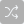 Page BreakYesNoIt was financially costly to get tested. It was very time consuming to get tested. Page BreakPage BreakTrueFalseI believe the health benefits from social distancing outweigh the economic consequences for me personally I believe the health benefits from social distancing outweigh the economic consequences for my family I believe the health benefits from social distancing outweigh the economic consequences for society as a whole If I only think about myself, I would prefer to skip the social distancing and face the higher health risk from doing so TrueFalseI do not knowMy business is unaffected by the economic downturn from the coronavirus My business is at risk of going out of business due to the economic downturn from the coronavirus My business has gone out of business due to the economic downturn from the coronavirus The revenue flow of my business has declined substantially due to the economic downturn from the coronavirus TrueFalseI do not knowMy employer is unaffected by the economic downturn from the coronavirus My employer is at risk of going out of business due to the economic downturn from the coronavirus My employer has gone out of business due to the economic downturn from the coronavirus The revenue flow of my employer has declined substantially due to the economic downturn from the coronavirus I recently lost my job due to the economic downturn from the coronavirus I am on unpaid leave due to the economic downturn from the coronavirus I am on  reduced pay leave due to the economic downturn from the coronavirus DisagreeSomewhat disagreeNeither agree/disagreeSomewhat agreeAgreeIf I would be on leave (due to sickness) for two weeks, I would likely lose my job My employer would be ok with me being away for two weeks due to sickness I could not afford to be absent from work for two weeks I could take a pay cut for two weeks due to sickness, and still be financially stable I would be financially stable for a decent period of time, even if I lost my job TrueFalseI do not knowThe main provider's business is unaffected by the economic downturn from the coronavirus The main provider's business is at risk of going out of business due to the economic downturn from the coronavirus The main provider's business has gone out of business due to the economic downturn from the coronavirus The revenue flow of the main provider's business has declined substantially due to the economic downturn from the coronavirus TrueFalseI do not knowThe main provider's employer is unaffected by the economic downturn from the coronavirus The main provider's employer is at risk of going out of business due to the economic downturn from the coronavirus The main provider's employer has gone out of business due to the economic downturn from the coronavirus The revenue flow of the main provider's employer has declined substantially due to the economic downturn from the coronavirus The main provider recently lost his/her job due to the economic downturn from the coronavirus The main provider is on unpaid leave due to the economic downturn from the coronavirus The main provider is on reduced pay leave due to the economic downturn from the coronavirus DisagreeSomewhat disagreeNeither agree/disagreeSomewhat agreeAgreeIf he/she would be on leave (due to sickness) for two weeks, he/she would likely lose the job His/her employer would be ok with him/her being away for two weeks due to sickness He/she could not afford to be absent from work for two weeks He/she could take a pay cut for two weeks due to sickness, and still be financially stable He/she would be financially stable for a decent period of time, even if he/she lost his/her job YesNoHas a chronic respiratory disease (e.g., asthma) Has cardiovascular disease Has had adverse reactions to a flu vaccine. Has a neurological condition Pregnant Obese Has diabetes Has HIV/AIDS Has cancer Has heart disease Has high bloodpressure Has health care insurance Is on Medicare or Medicaid Is 65 years or older YesNoHave a chronic respiratory disease (e.g., asthma) Have cardiovascular disease Have had adverse reactions to a flu vaccine. Have a neurological condition Pregnant Obese Have diabetes Have HIV/AIDS Have cancer Have heart disease Have high blood pressure Have health care insurance Am on Medicare or Medicaid MyselfMy childDoesn't apply to anyoneHave a chronic respiratory disease (e.g., asthma) Have cardiovascular disease Have had adverse reactions to a flu vaccine. Have a neurological condition Pregnant Obese Have diabetes Have HIV/AIDS Have cancer Have heart disease Have high blood pressure Have health care insurance Are on Medicare or Medicaid Have tested positive for the coronavirus (COVID-19) MyselfMy youngest childMy oldest childDoes not apply to anyoneHave a chronic respiratory disease (e.g., asthma) Have cardiovascular disease Have had adverse reactions to a flu vaccine. Have a neurological condition Pregnant Obese Have diabetes Have HIV/AIDS Have cancer Have heart disease Have high blood pressure Have health care insurance Have Medicare or Medicaid Have tested positive for the coronavirus (COVID-19) Not at allSomewhatQuite a bitA lotMy own health The health of my family members My own financial situation The financial situation of my family members YesNoAre you a talkative person? Are you rather lively? Can you easily get some life into a rather dull party? Do you tend to keep in the background on social occasions? Are you mostly quiet when you are with other people? Do other people think of you as being very lively? DisagreeSomewhat disagreeNeither agree/disagreeSomewhat agreeAgreeMy social life is very important to me In my spare time, my favorite thing to do is to spend time with friends In my spare time, my favorite thing to do is to spend time with family I almost always prefer to go out and meet people, over staying at home I really value time to myself I can go for days without seeing anybody, and still feel great Page Break0102030405060708090100Abortion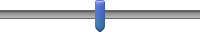 Limited governmentMilitary and national securityReligionWelfare benefitsGun ownershipTraditional marriageTraditional valuesFiscal responsibilityBusinessThe family unitPatriotism